Acknowledgment of Language EditingDate: Monday, 06 March 2017This is to certify that I have conducted Language Editing on the following article:Job-embedded, collaborative and reflective professional development for university administrators: The Action Learning pedagogybyRobin Middlehurst, Michael Cross and Loïse JeanninAlgrahamAndrew Graham (BA, MA dist., PhD, University of Keele, UK)*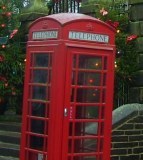 Telephone: 	011 475 6724Email: 		happy4andrew@hotmail.com*Former Tutor in Postgraduate Writing Centre and Managing Editor of ISI Accredited Journal 